Конспект занятия по познавательно – художественной деятельности для детей старшей группы.Воспитатель: Морозова Н.В.Птицы нашего двора.Цель: закрепить и расширять знания и представления детей об особенностях внешнего вида и жизненных проявлениях зимующих птиц.Задачи:знакомить с различными видами птиц и их жизньюучить анализировать, устанавливать причинно – следственные связи, делать обобщения, обогащать словарный запас.развивать эмоциональную отзывчивость, бережное  отношение к птицам, желание помочь, защитить природу родного краязакрепить умение конструировать птиц способом «Оригами», пользуясь помощниками – схемами.Словарная работа: зимующие, кочующие птицы, названия птиц :  чечетка, щегол, пищуха, ополовник, лазоревка, гренадёр, «бородатая» или «усатая» синичка.Предварительная работа: наблюдения на прогулке за птицами, рассматривание альбомов, книг, фотографий с изображением зимующих и кочующих птиц и их жизни, заучивание стихов, поговорок, примет, чтение художественной литературы,  подвижные игры.Материал: видеоматериал, фотографии птиц, листы бумаги для поделок размером 15х15, схемы, оформление двора.Ход занятия:В: Ребята, я сегодня хочу вас пригласить в гости  к себе во двор (слышится шум видеоролик птиц на кормушке). Вы не знаете, что это происходит? Пойдемте, посмотрим (смотрят клип) Можете рассказать, что это было?Д: рассказ, ответ детей.В:  Кто узнал, какие  птицы были на кормушке?Д: ответы (воробьи, голуби, галки).В: Как можно по-другому назвать этих птиц? Почему их так называют? Каких птиц мы с вами не увидели? (сороки, вороны, дятлы)Д: Зимующие птицы, птицы которые живут с нами и некуда не улетают, потому что могут найти себе корм.В: Самое главное зимой для птиц это еда. Какой корм любят зимующие птицы и где они могут его найти?Д: Ответы детей.В: Я предлагаю посмотреть ещё один сюжет (щеглы на кормушке). Вам знакомы эти птицы? Они тоже зимующие? Почему их называют кочующими?Д: Кочующие птицы прилетают к нам с холодного севера. У них мороз и стужа  и им кажется, что у нас теплее. И у нас растёт много корма. Найдут птицы место, где корма много и задержатся на нем подольше. А корм  закончится – полетят дальше. А если еды достаточно, то они могут и не кочевать и жить на одном месте.В: Каких кочующих птиц вы знаете, и чем они питаются?Д: Свиристели, снегири – любят ягоды рябины, боярышника, шиповника.Пищуха, чечётка, синица, щегол – любят семена подсолнечника, семена берёзы, травы, кусочки сала и сырого мяса.В: «Сытому морозы не страшны» - так можно сказать о птицах. Поэтому они с самого утра до позднего вечера заняты одним важным делом  - поиском еды.В: Посмотрите, у нас есть дерево и на нем очень много свиристелей. На каком дереве они сидят?Д: Стихотворение про свиристелей:Дружной стайкой свиристелиНа кормушку прилетели.В красных шапках, с хохолками, С розоватыми боками.Поклевали зерна, крошкиДа боярышник немножко.И внезапно улетели.До свиданья, свиристели!В: А сейчас я вам предлагаю поиграть. Игра «Прилетели птицы».Я буду называть только птиц, но если вдруг ошибусь или вы услышите что – то другое, то топайте. Начинаем:Прилетели птицы: голуби, синицы, мухи и стрижи…(топают)В: Что не правильно?Д: Мухи – это насекомые.В: Вы правы, продолжаем.Прилетели птицы: голуби, синицы, аисты, вороны, галки, макароны...(топают)В: Начинаем снова:Прилетели птицы: голуби, куницы...Д: Куницы – это животное.В: Продолжаем:Прилетели птицы: голуби, синицы, страусы, чижи…Д: Страусы не летают.В: Прилетели птицы: голуби, синицы, галки и стрижи, комары, кукушки…Д: Комары – насекомые.В: Продолжаем:Прилетели птицы: голуби, синицы, галки и стрижи, воробьи, кукушки, черные грачи, лебеди, скворцы… Все вы молодцы!В: Очень много птиц прилетает к нам зимовать, но только у одной из них есть праздник. И когда его отмечают?  Народ придумал поговорку об этом.Д: Невеличка птичка – синичка, а свой праздник знает.этот праздник называется «Синичкин день» или «Зиновий синичник».Обычно к этому дню с севера ближе к людям прилетают зимующие птицы,и конечно же синички.В:  Мы с вами знаем пословицы, поговорки и приметы про эту птицу:«Синица пищит – зиму вещит, холод накликает»«Бойкая синица – воробью сестрица»«Покорми синицу зимой – вспомнит тебя весной»Если заметили стайку синичек на кормушке – будет метель и снегопадЕсли много синичек около дома – готовься к морозамСиницы поднимают с утра писк – ночью будет морозА если синица свистит – быть ясному днюВ: Ребята, мы с вами видим только одну обыкновенную синичку с желтым животиком и черной головой, но, оказывается, есть и другие виды синичек, мы с вами их сейчас увидим (садятся перед компьютером). Сейчас дети расскажут вам о них.Д: Это длиннохвостая синичка, перышки у неё пушистые и издали, кажется, что птичка похожа на шарик с длинным хвостом. Она напоминает разливальную ложку, и поэтому еще ее называют ОПОЛОВНИК. (фото)У этой птицы очень интересное название – ГРЕНАДЁР. Свое название получила за приподнятый черно – белый хохолок на голове. Живет эта птичка в хвойных лесах, а к зиме смешивается со стайкой обычных синичек и кочует с ними по паркам, по городским скверам (фото)А это птица ЛАЗОРЕВКА. Она любит жить в дубовых и березовых рощах. У неё сине–голубая или лазоревая шапочка. К нам  в город прилетает стайками или одна. Любит семена подсолнуха, клюёт семена с берёзы, сало или кусочки мяса (фото)Эта синичка желто – коричневого цвета, голова серенькая, на ее шее черная длинная «борода».За это ее назвали «УСАТАЯ СИНИЦА» или «БОРОДАТАЯ». Эти птицы живут около рек в камышах и летом ловят насекомых, зимой лакомятся семенами трав, семечками (фото)В: Понравилось? Я предлагаю вам, превратится в птиц и поиграть в игру «Орёл».Прилетели птички: Снегирь и синичка,Прилетел и скворушка –Серенькое перышко.С ними их приятель –Развеселый дятел.Следом – птичка соловейИ драчливый воробей.Прилетела совушка –Сонная головушка.Не отстал и свиристель,А за ним и коростель.Ну, а это орёл – Птички, птички – быстро в дом.В: Немного мы с вами поиграли, отдохнули. Но я вас в гости не просто так пригласила. Посмотрите, я развесила на дереве кормушки, а птички ко мне не прилетают. Я вам предлагаю сделать птиц из бумаги, но необычных.А тех синичек, которые вам понравились. Если вы забыли названия, то мы с вами сейчас их вспомним (длиннохвостая, усатая, лазоревка, гренадёр).Эти птицы делаются по тем же схемам, что мы с вами делали. Подумайте и выбирайте бумагу, приступайте к работе. Можно посмотреть схемы.( Развесили птиц по кормушкам.)Весело стало на моей кормушке.Стихотворение: (влетела девочка – синичка)Спозаранок скачут птицыПо заснеженным ветвям – Желтогрудые синицыПрилетели в гости к нам. «Тень – тень,Тили – тень,Всё короче зимний день –Не успеешь пообедать,Солнце сядет за плетень.Ни комарика, ни мушки.Всюду только снег да снег.Хорошо, что нам кормушкиСделал добрый человек»В:  Понравилось вам  гостить у меня во дворе?  А чтобы вы не забывали мой двор, я вам подарю книжечки про необычных синичек. Вы покажете, и расскажите и ребятам, и своим родителям. А мамы и папы вам ещё раз прочитают про птиц.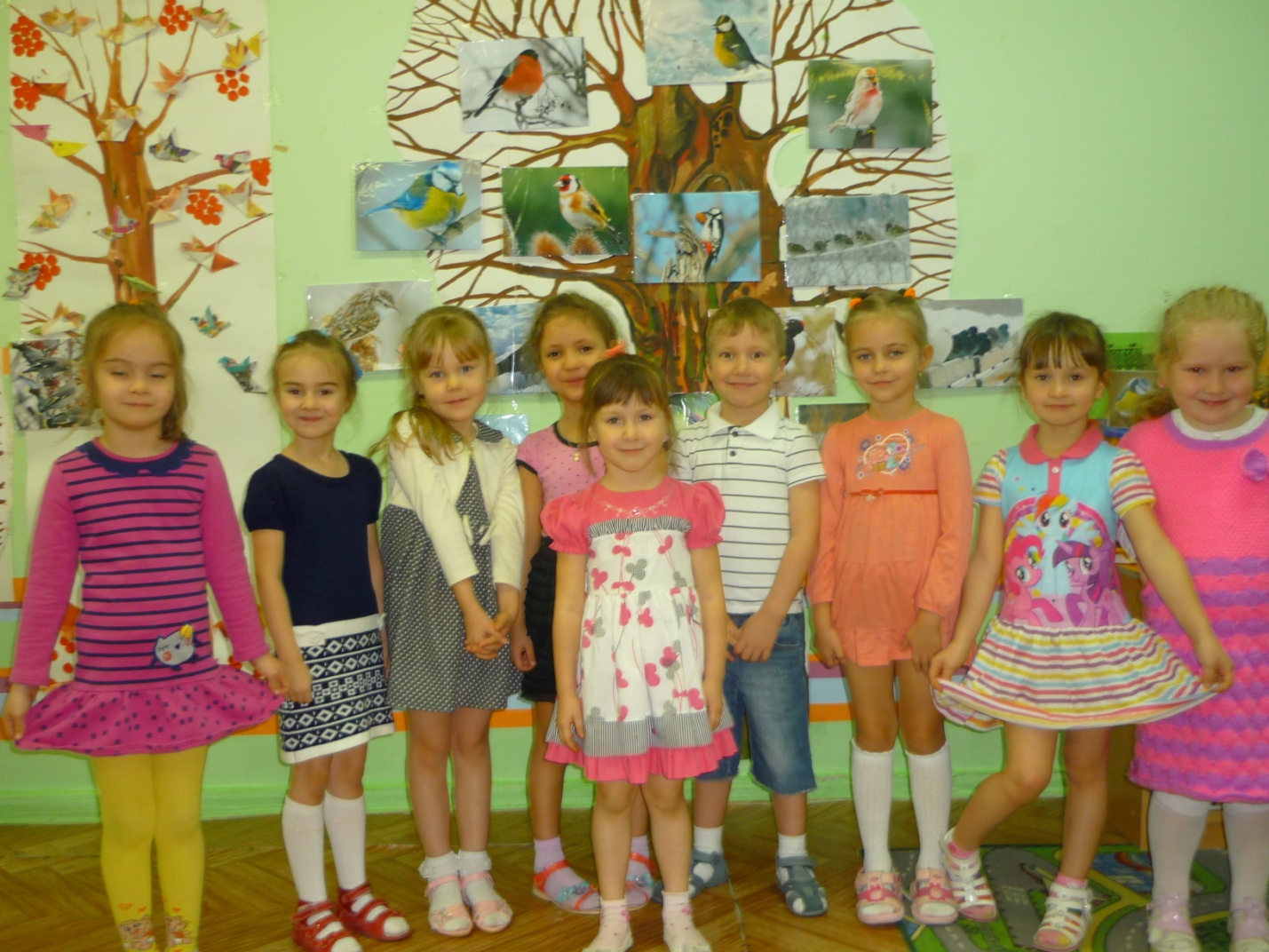 